ASSISTED PROCEDURESCleft Lip and Palate – Primary and Secondary ProceduresMaxillofacial Trauma and its Surgical ManagementOrthognathic SurgeriesHead and Neck Oncology SurgeriesAutologous Bone Grafting ProceduresSurgical management of Oral PathologyDental ImplantsINTERNSHIP & WORK EXPERIENCECompleted 1 year of rotary internship program with 15 days peripheral centre postings in Dayananda Sagar College of Dental Sciences, BangaloreWorked for 6 months in a Private Dental clinic in Bangalore under the guidance of Prof. (Dr.)Prafulla Thumati, Prosthodontist.Worked for 5 months as a full time Oral Surgeon at branches of Dr. Rajan Kuruvilla Memorial Dental Clinic, Kunnamkulam, ThrissurWorked as a Senior lecturer in Department of Oral and Maxillofacial Surgery, RVS Dental College and Hospital, Coimbatore. (From March 15, 2021- May 11, 2022)Freelance Consultant in numerous clinics across Salem, Coimbatore, Udumalpet and Kochi.Part of Organizing committee for AOMSI PG Convention “MIDCOMS 2022” held between July 14th-16th, at Hotel Le Meridien, Coimbatore.MAIN DISSERTATION:“Woo’s Palatoplasty Vs Sommerlad’s Intravelar Veloplasty Technique for The Surgical Management of Velopharyngeal Incompetence – A Comparative Study”.INTERNATIONAL & NATIONAL PAPER/POSTERPAPER PRESENTATIONOn Stem Cells in Dentistry at the National Undergraduate Convention 2014 at The Oxford Dental college and Hospital, Bengaluru on September 2014.On VELOPHARYNGEAL INSUFFICIENCY, ITS ASSESSMENT AND MANAGEMENT- THE COORG EXPERIENCE At 23rd AOMSI Kerala State Conference held in Kochi, August 2018.POSTER PRESENTATIONOn Esmarch procedure for Recurrent Unilateral TMJ Ankylosis – at 12th international Dental Students Symposium held at UiTM, Kuala Lumpur, Malaysia in April 2019.On Lymphovenous malformation of face in a 3-year-old child – A Case Report at 44th AOMSI National Conference held in Bangalore, November 2019.CONFERENCE/WORKSHOP ATTENDEDDuring my years of study, I have attended various Conferences, CDE programs and Workshops that were conducted by renowned institutions and international organizations which helped me broaden my perspective in the world of dentistry and dental practices. Mentioned below are a fewParticipated in Quiz competition at the National Undergraduate Convention 2014 at The Oxford Dental college and Hospital, Bengaluru on 20th September 2014Hands-on-Course on Basic & Clinical Photography at Coorg Institute of Dental Sciences in July 2017Participated in a workshop at Coorg Institute of Dental sciences on the topic “Insight into Temporomandibular disorders – September 2017Attended Live Surgical workshop on Bimaxillary Osteotomy “Duo-Gnathics” at K.V.G. Dental College and Hospital, Sullia on 28th December, 2017.Attended 23rd AOMSI Kerala State Conference held in Kochi 2018 Obtained 2nd position in Surgical Skill Competition at the 23rd AOMSI Kerala State Conference held in Kochi 2018 Attended Hospital Workshop Programme held in Sunshine Hospital, Hyderabad 20189th international Dental Students Scientific Symposium held at UiTM, Kuala Lumpur, Malaysia in April 2019Attended Live Surgical workshop on Thyroid and Salivary glands “Glands-Head and Neck” at Kodagu Institute of Medical Sciences on 29th June, 2019Attended South Zone Live Surgical workshop on “Oral Cancer for All” at Yenepoya Dental College in 31 August, 2019Attended Masterclass on Oral Submucous Fibrosis and Odontogenic Tumors under the able guidance of Dr. W.M. Tilakaratne at Coorg Institute of Dental Sciences on 11-13th November, 2019.Participated in 44th AOMSI National Conference held in Bangalore 2019.Delegate for OMFS Review course “PROMPT 20” at Pushpagiri College of Dental Sciences in association with Kerala AOMSI on 13-16th February 2020.Underwent Certified Training in BLS and CPR at a Workshop Programme held in RVS Dental College and Hospital, Coimbatore [March 2021].Attended 17th AOMSI Kerala State Conference, 2021 at Uday backwater resorts, Alapuzha.Part of Organizing committee for AOMSI PG Convention “MIDCOMS 2022” held between July 14th-16th, at Hotel Le Meridien, Coimbatore.Attended numerous International and National webinars and online training sessions from March 2020- till date.COMPLETED PUBLICATIONS:Ravichandran RK, MC Poojitha, Gunasekaran S, Nainan I. Fluoride dentifrices in oral health: A review, International Journal of Applied Dental Sciences 2019; 5(3): 252-257 Ravichandran K, Jain J, Jaduram B, Gunasekaran S, MC Poojitha, Majumder P, Nainan I. The efficacy of xylitol based oral hygiene products on salivary parameters – Int. J. Res. Pharm. Sci., 11(1), 1-7 (Considered to be Published)Gunasekaran S, Ravichandran K, Nainan I. SERIAL EXTRACTION-A REVIEW OF LITERATURE. Paripex- Indian Journal of Research. 2019 Dec 4;8(11).S Vinod Thangaswamy, Prasannakumar P, Sajeesh Raj A, P I Nainan – Mucoepidermoid Carcinoma in Infratemporal Fossa – A Case Report – International Journal of Science and Research, Vol. 9 Issue 1, January 2020Dr. S Vinod Thangaswamy, Dr. Prasanna Kumar P, Dr. Jambukeshwar Kumar B., Dr. P I Nainan, Dr. Shreya B Malapur, Dr. Patel Mohmed Talib Abdul Rashid, Dr Sarath K – Intra-Oral Fibro-Lipoma of the Palate: A Case Report – International Journal of Science and Research, Vol. 9 Issue 3, March 2020Dr. Syed Manazir Hussain, Dr. Priyatam Mishra, Dr. P.I. Nainan, Dr. Keshini MP, Dr. M Rekha, Dr. Nidhi Jenson Ukken, Dr. Rahul VC Tiwari - Evaluation of Survival of Microvascular Free Flaps for Mandibular Defects in Craniofacial Surgery: An Original Research, Turkish Journal of Physiotherapy and Rehabilitation; 32(3)Dr Kathiresan Ravichandran, Dr Sona G Therathil, Dr Poojitha MC, Dr Sowndarya Gunasekaran, Dr Nainan P I, Dr John Smith - Blockchain in Health Care, Evolutionary or Revolutionary – An Evidence Based Review - International Journal of Medical Science and Current Research, November-December 2021, Vol 4, Issue 6, Page No 01-09.Gunasekaran S, Sakthivel S, Nainan P I, Shanthala B M. - Non fluoride remineralizing agent for caries prevention in children: A Systematic Review and Meta-analysis,  Journal of oral research and review, [J Oral Res Rev 2022;14:71-9].Almasri MA, Reddy KS, Hotchandani KD, Mogla S, Kondreddy K, Nainan PI, et al. Marginal bone loss evaluation postdental implants placed with platelet-rich plasma: An original research. J Pharm Bioall Sci 2022;14:S273-4.IN-REVIEW PUBLICATIONS:Gunasekaran S, Sakthivel S, Shanthala B M, Babu G, Nainan P I. - Role of Stingless bee propolis from coorg against Streptococcus mutans-An invitro study – Contemporary clinical dentistry.Anesha S, Sowndarya G, Shanthala B M, P I Nainan, Milind R. – Corelation between ABO blood group and caries experience in children: an analytical cross-sectional study. International Journal of Child Care and Education Policy.REFERENCESProf. (Dr.) Vigneswaran T., HOD, Dept. of Oral & Maxillofacial Surgery, RVS Dental College and Hospital, Coimbatore.Dr. Manoj Bhaskaran, HOD, Dept. of Oral and Maxillofacial Surgery, Elite Mission Hospital, Thrissur.Prof. (Dr.) Jayanth B.S., Former HOD, Dept. of Oral & Maxillofacial Surgery, Coorg Institute of Dental Sciences, Virajpet.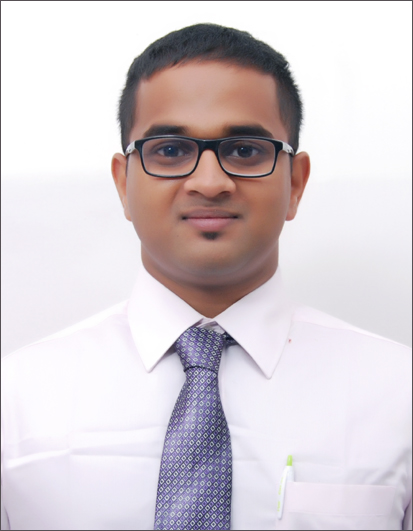 DR. P I NAINANOral and Maxillofacial SurgeonAn enthusiastic, well educated, compassionate professional with a very good attention to detail and optimal patient care.I am looking for the ideal work place where I can showcase my skills and provide timely and apt patient care, while following the rules and regulations of the establishment.Phone:+91 7829275353LinkedIn:https://www.linkedin.com/in/nainan-isaac-999b0722/E-Mail:pinainan@hotmail.comNative of: Cochin, KeralaMarital Status: MarriedGeneral DetailsDOB: 23-08-1993Gender: MaleFather Name: Dr Sherry IsaacMother Name: Dr Pushpa IsaacLanguages Known: English, Malayalam, Hindi, Kannada, TamilMDS – ORAL AND MAXILLOFACIAL SURGERY, COORG INSTITUTE OF DENTAL SCIENCES, VIRAJPET (2017-20),RAJIV GANDHI UNIVERSITY OF HEALTH AND APPLIED SCIENCESBDS  
DAYANANDA SAGAR COLLEGE OF DENTAL SCIENCES, BANGALORE (2011-16), RAJIV GANDHI UNIVERSITY OF HEALTH AND APPLIED SCIENCESAWARDED BEST OUTGOING STUDENTClinical work experience during MDS TrainingCompleted 45 days of Peripheral Posting in Maxillofacial Trauma, at Elite Mission Hospital, Thrissur, Kerala under the guidance of Dr. Manoj Bhaskaran, Dr. Joseph Lijo & Dr. Arjun Shenoy. (Nov-Dec 2018)Completed 60 days of Peripheral Posting at Regional Cancer Centre, Thiruvananthapuram, Kerala under the guidance of Dr. Shaji Thomas and Dr. Elizabeth Mathew Iype (Jan-Feb2019).Underwent Certified Endo-osseous Implant training course by Nobel Biocare (2018), and Basal Implant training course by GenXT (2018).Atraumatic ExodontiaSurgical Extraction of Impacted Teeth, complicated extractions, etc.Pre-prosthetic Surgery – Alveoloplasty, Frenectomy, etc.Dental ImplantsSurgical Pathology – Incision and Drainage, Biopsies, etc.Management and Primary Care of TraumaMedical Emergencies and their ManagementOther routine Basic Dental ProceduresAcademic Teaching and Research